____________________________________________________________________________________________________________________________________________________________________ҠАРАР								                РЕШЕНИЕ Совета  сельского поселения  Надеждинский  сельсовет муниципального района Иглинский район Республики БашкортостанОб  утверждении бюджета  администрации сельского поселения Надеждинский сельсовет муниципального района  Иглинский  район Республики  Башкортостан  на 2016 год и на плановый период 2017 и 2018 годовСовет сельского поселения Надеждинский сельсовет муниципального района  Иглинский район  Республики Башкортостан  решил:1. Утвердить основные характеристики бюджета администрации сельского поселения Надеждинский сельсовет муниципального района Иглинский  район  Республики Башкортостан на 2016 год:1) прогнозируемый общий объем доходов бюджета  администрации  сельского поселения Надеждинский сельсовет муниципального района  Иглинский район  Республики Башкортостан в сумме   2432,00 тыс. рублей;2) общий объем расходов бюджета администрации сельского поселения Надеждинский сельсовет муниципального района  Иглинский район  Республики Башкортостан в сумме  2432,00 тыс. рублей;       2. Утвердить основные характеристики бюджета администрации сельского поселения Надеждинский сельсовет муниципального района Иглинский район Республики Башкортостан на плановый период 2017 и 2018 годов:  1) прогнозируемый общий объем доходов бюджета администрации сельского поселения Надеждинский сельсовет муниципального района Иглинский район Республики Башкортостан на 2017 год в сумме 1952,00  тыс. рублей и на 2018 год в сумме 1952,00  тыс. рублей;   2) общий объем расходов бюджета администрации сельского поселения Надеждинский сельсовет муниципального района Иглинский район Республики Башкортостан на 2017 год в сумме 1952,00 тыс. рублей,  в  том числе условно утвержденные расходы   в сумме 49,00 тыс.рублей,   и на 2018 год в сумме 1952,00 тыс. рублей , в том числе  условно утвержденные расходы  в сумме 98,00  тыс.рублей.          3. Установить, что  муниципальные  унитарные предприятия, созданные  администрацией сельского поселения  Надеждинский  сельсовет муниципального района  Иглинский Республики Башкортостан, производят отчисления в бюджет администрации сельского поселения Надеждинский сельсовет муниципального района  Иглинский  район Республики Башкортостан в размере 1 процента от прибыли, остающейся после уплаты налогов и иных обязательных платежей в бюджет, в порядке, установленном  администрацией сельского поселения Надеждинский сельсовет муниципального района  Иглинский  район Республики Башкортостан.4. Установить, что при зачислении в бюджет администрации сельского поселения Надеждинский муниципального района  Иглинский район  Республики Башкортостан безвозмездных поступлений в виде добровольных взносов (пожертвований) юридических и физических лиц для казенного учреждения, находящегося в ведении соответствующего главного распорядителя средств бюджета администрации сельского поселения Надеждинский  сельсовет муниципального района  Иглинский район  Республики Башкортостан, на сумму указанных поступлений увеличиваются бюджетные ассигнования соответствующему главному распорядителю средств бюджета администрации сельского поселения Надеждинский  сельсовет муниципального района Иглинский район  Республики Башкортостан для последующего доведения в установленном порядке до указанного казенного учреждения лимитов бюджетных обязательств для осуществления расходов, соответствующих целям, на достижение которых предоставлены добровольные взносы (пожертвования).5. 1). Утвердить перечень главных администраторов доходов бюджета  администрации сельского поселения Надеждинский сельсовет муниципального района  Иглинский район  Республики Башкортостан и закрепить за ними основные источники доходов бюджета муниципального района Иглинский район Республики Башкортостан согласно приложению 1 к настоящему Решению.2). Утвердить перечень главных администраторов источников финансирования дефицита бюджета администрации сельского поселения Надеждинский сельсовет муниципального района Иглинский район  Республики Башкортостан и закрепить за ними основные источники финансирования дефицита бюджета муниципального района  Иглинский район  Республики Башкортостан согласно приложению 2 к настоящему  Решению.      6. Установить поступления доходов в бюджет администрации сельского поселения Надеждинский  сельсовет муниципального района  Иглинский район Республики Башкортостан: 1) на 2016 год согласно приложению 3 к настоящему  Решению; 2) на плановый период 2017 и 2018 годов согласно приложению 4 к настоящему Решению.7. Обслуживание в 2016 году учреждениями Центрального банка Российской Федерации и кредитными организациями счетов, открытых администрации  сельского поселения Надеждинский сельсовет муниципального района  Иглинский район Республики Башкортостан осуществляется в порядке, установленном бюджетным законодательством Российской Федерации.8.Средства, поступающие во временное распоряжение получателей средств бюджета  администрации  сельского поселения Надеждинский сельсовет муниципального района Иглинский район  учитываются на счете, открытом  администрацией сельского поселения Надеждинский сельсовет муниципального района Иглинский район Республики Башкортостан в кредитных организациях с учетом положений бюджетного законодательства Российской Федерации, с отражением указанных операций на лицевых счетах, открытых получателям средств бюджета администрации сельского поселения Надеждинский сельсовет муниципального района  Иглинский район  Республики Башкортостан в финансовом управлении администрации муниципального района  Иглинский  район, в порядке, установленном  администрацией муниципального района  Иглинский  район Республики Башкортостан.9 . 1. Утвердить в пределах общего объема расходов бюджета администрации сельского поселения Надеждинский сельсовет муниципального района  Иглинский район  Республики Башкортостан, установленного статьей 1 настоящего Решения, распределение бюджетных ассигнований администрации сельского поселения Надеждинский сельсовет муниципального района  Иглинский район  Республики Башкортостан :    1)  по разделам и подразделам, целевым статьям  (муниципальным программным направлениям деятельности),группам видов расходов классификации расходов бюджетов:а)на 2016 год согласно приложению 5 к настоящему Решению;б) на плановый период 2017 и 2018 годов согласно приложению 6 к настоящему Решению;     2 по целевым статьям  (муниципальным программным направлениям деятельности),группам видов расходов классификации расходов бюджетов:а) на 2016 год согласно приложению  7 к настоящему Решениюб) на плановый период 2017 и 2018 годов согласно приложению 8  к настоящему Решению.    3. Утвердить ведомственную структуру расходов бюджета администрации сельского поселения Надеждинский сельсовет муниципального района  Иглинский район  Республики Башкортостан: 1) на 2016 год согласно приложению 9к настоящему Решению; 2) на плановый период 2017 и 2018  годов согласно приложению 10 к настоящему Решению.10 .1.  Установить, что субсидии в 2016 - 2018 годах из бюджета администрации сельского поселения Надеждинский сельсовет муниципального района  Иглинский район  Республики Башкортостан предоставляются на безвозмездной и безвозвратной основе в целях возмещения затрат или недополученных доходов в связи с производством (реализацией) товаров, выполнением работ, оказанием услуг в пределах предусмотренных им ассигнований по соответствующим кодам бюджетной классификации:1) юридическим лицам (за исключением субсидий государственным (муниципальным) учреждениям), индивидуальным предпринимателям, физическим лицам – производителям товаров, работ, услуг;2) Муниципальным бюджетным и автономным учреждениям администрации сельского поселения Надеждинский сельсовет муниципального района  Иглинский район  Республики Башкортостан:а) на возмещение нормативных затрат, связанных с оказанием ими в соответствии с  муниципальным заданием  муниципальных  услуг (выполнение работ);б) на иные цели.2. Субсидии юридическим лицам, указанным в пункте 1 части 1 настоящей статьи, предоставляются:1) сельскохозяйственным товаропроизводителям, крестьянским (фермерским) хозяйствам, организациям агропромышленного комплекса независимо от их организационно-правовой формы, организациям потребительской кооперации, организациям, осуществляющим производство сельскохозяйственной продукции, ее переработку и реализацию, сельскохозяйственным потребительским кооперативам, организациям, осуществляющим промышленное рыбоводство, независимо от их организационно-правовой формы, гражданам, ведущим личное подсобное хозяйство, юридическим лицам любой организационно-правовой формы, осуществляющим работы по поддержанию почвенного плодородия;2) организациям, учрежденным органами  местного самоуправления, имеющим организационно-правовую форму в виде  муниципального унитарного предприятия, в целях возмещения затрат на содержание  муниципального  имущества муниципального района Иглинский район  Республики Башкортостан;3) субъектам инновационной деятельности, осуществляющим инновационную деятельность на территории муниципального района Иглинский район  Республики Башкортостан;4) субъектам малого и среднего предпринимательства и организациям инфраструктуры, реализующим проекты по вопросам поддержки и развития субъектов малого и среднего предпринимательства на территории муниципального района Иглинский район  Республики Башкортостан;5) организациям, учрежденным органами  местного самоуправления, имеющим организационно-правовую форму в виде казенных предприятий или  муниципальных унитарных предприятий, в целях возмещения затрат, произведенных в связи с осуществлением кинопроката и кинообслуживания и в связи с организацией официальных и торжественных приемов, проводимых органами  местного самоуправления, деловых, научных, культурных и других мероприятий;6) средствам массовой информации и издательствам, учрежденным органами  местного самоуправления, имеющим организационно-правовую форму в виде казенных предприятий или  муниципальных унитарных предприятий, а также организациям, зарегистрированным в установленном порядке на территории Республики Башкортостан, издающим социально значимые периодические печатные издания или реализующим мероприятия в сфере средств массовой информации;7) информационным агентствам, обеспечивающим информационно-аналитическими материалами, органы местного самоуправления;8) физкультурно-спортивным организациям, учрежденным органами  местного самоуправления, имеющим организационно-правовую форму в виде  муниципальных унитарных предприятий;9) организациям (за исключением государственных и муниципальных предприятий и учреждений), зарегистрированным в установленном порядке на территории  муниципального района Иглинский район Республики Башкортостан, обеспечивающим подготовку и участие спортивных команд (сборных спортивных команд) в спортивных соревнованиях всероссийского и (или) международного уровня;10) общественным объединениям, реализующим общественно полезные (значимые) программы (мероприятия) в сфере культуры и искусства, социальной защиты населения, национальных, государственно-конфессиональных и общественно-политических отношений, а также ведущим многоплановую и систематическую работу по упрочнению общественно-политического, межнационального и межконфессионального согласия в   муниципальном районе  Иглинский район Республики Башкортостан;11) общественным объединениям, осуществляющим работы по поиску погибших и пропавших без вести в годы Великой Отечественной войны военнослужащих Красной Армии, останки которых остались не захороненными, по выявлению неизвестных воинских захоронений, установлению имен пропавших без вести при защите Отечества, розыску их родственников;12) общественным и государственно-общественным организациям, обеспечивающим взаимодействие и координацию сотрудничества с ЮНЕСКО. 3. Субсидии, предусмотренные пунктом 2 части 1 настоящей статьи, учитываются на лицевых счетах, открытых  муниципальным  бюджетным и автономным учреждениям муниципального района  Иглинский район Республики Башкортостан в  администрации сельского поселения Надеждинский  сельсовет муниципального района Иглинский  район Республики  Башкортостан на счете в Головном расчетно-кассовом центре Национального банка Республики Башкортостан.4. Субсидии в случаях, предусмотренных частью 2 настоящей статьи, предоставляются соответствующими главными распорядителями средств бюджета администрации сельского поселения Надеждинский  сельсовет муниципального района  Иглинский район Республики Башкортостан в соответствии с нормативными правовыми актами администрации сельского поселения Надеждинский сельсовет муниципального района Иглинский район Республики Башкортостан, определяющими категории и (или) критерии отбора получателей субсидий, цели, условия и порядок предоставления субсидий, а также порядок возврата субсидий в случае нарушения условий, установленных при их предоставлении11. 1) Установить, что  решения и иные нормативные правовые акты администрации сельского поселения Надеждинский сельсовет муниципального района Иглинский район Республики Башкортостан, предусматривающие принятие новых видов расходных обязательств или увеличение бюджетных ассигнований на исполнение существующих видов расходных обязательств сверх утвержденных в бюджете муниципального района Иглинский район Республики Башкортостан на 2016 год, и плановый период 2017 – 2018 годов, а также сокращающие его доходную базу, подлежат исполнению при изыскании дополнительных источников доходов бюджета администрации сельского поселения Надеждинский сельсовет муниципального района Иглинский район Республики Башкортостан и (или) сокращении бюджетных ассигнований по конкретным статьям расходов бюджета администрации сельского поселения Надеждинский сельсовет муниципального района Иглинский район Республики Башкортостан при условии внесения соответствующих изменений в настоящее  Решение.2). Проекты решений и иных нормативных правовых актов сельского поселения Надеждинский сельсовет муниципального района Иглинский район Республики Башкортостан, требующие введения новых видов расходных обязательств или увеличения бюджетных ассигнований по существующим видам расходных обязательств сверх утвержденных в бюджете администрации сельского поселения Надеждинский сельсовет муниципального района Иглинский район Республики Башкортостан на 2016  год и плановый период 2017 и 2018 года либо сокращающие его доходную базу, вносятся только при одновременном внесении предложений о дополнительных источниках доходов бюджета администрации  сельского поселения Надеждинский сельсовет муниципального района Иглинский район Республики Башкортостан и (или) сокращении бюджетных ассигнований по конкретным статьям расходов бюджета администрации сельского поселения  Надеждинский  сельсовет муниципального района Иглинский район Республики Башкортостан.3) Администрация сельского поселения Надеждинский сельсовет муниципального района Иглинский район не вправе принимать решения, приводящие к увеличению в 2016-2018 годах численности муниципальных служащих муниципального района Иглинский район и работников организаций бюджетной сферы.12. Списать в порядке, установленном  администрацией сельского поселения Надеждинский сельсовет муниципального района Иглинский район Республики Башкортостан, задолженность перед бюджетом  администрации сельского поселения Надеждинский сельсовет муниципального района Иглинский район Республики Башкортостан организаций всех форм собственности, физических лиц, являющихся индивидуальными предпринимателями, по плате за аренду муниципального   имущества, включая земельные участки, находящиеся в  муниципальной собственности, а также аренду земельных участков,  муниципальная собственность на которые не разграничена, не имеющую источников погашения, в случаях:1) ликвидации организаций и прекращения деятельности физических лиц, являющихся индивидуальными предпринимателями, вследствие признания их по решению суда по состоянию на 1 января 2016 года несостоятельными (банкротами);2) смерти или объявления судом умершим физического лица, являвшегося индивидуальным предпринимателем, при переходе выморочного имущества в собственность  сельского поселения.13.Установить, что остатки средств бюджета администрации сельского поселения Надеждинский  сельсовет муниципального района Иглинский район Республики Башкортостан по состоянию на 1 января 2016 года в объеме не более одной двенадцатой общего объема расходов бюджета администрации сельского поселения Надеждинский сельсовет муниципального района Иглинский район Республики Башкортостан текущего финансовогогода направляются  администрацией сельского поселения Надеждинский сельсовет муниципального района Иглинский район Республики Башкортостан на покрытие временных кассовых разрывов, возникающих в ходе исполнения бюджета администрации сельского поселения Надеждинский сельсовет муниципального района Иглинский район  Республики Башкортостан.14.  Установить в соответствии с пунктом 3 статьи 217 
Бюджетного кодекса Российской Федерации следующие основания для внесения изменений в показатели сводной бюджетной росписи администрации сельского поселения Надеждинский сельсовет муниципального района Иглинский район Республики Башкортостан, связанные с особенностями исполнения бюджета администрации сельского поселения Надеждинский сельсовет муниципального района Иглинский район Республики Башкортостан и (или) перераспределения бюджетных ассигнований между главными распорядителями средств бюджета администрации сельского поселения  Надеждинский сельсовет муниципального района Иглинский район Республики Башкортостан: 1) использование образованной в ходе исполнения бюджета администрации сельского поселения Надеждинский сельсовет муниципального района Иглинский район Республики Башкортостан экономии по отдельным разделам, подразделам, целевым статьям, видам расходов и статьям операций сектора государственного управления классификации расходов бюджетов;2) принятие  администрацией сельского поселения Надеждинский сельсовет муниципального района Иглинский район Республики Башкортостан решений об утверждении  муниципальных программ администрацией сельского поселения Надеждинский сельсовет муниципального района Иглинский район Республики Башкортостан;3) использование остатков средств бюджета  сельского поселения Надеждинский сельсовет муниципального района Иглинский район Республики Башкортостан на 1 января 2016 года;15. Настоящее  решение вступает в силу с 1 января 2016 года.16.Контроль за исполнением настоящего решения возложить на Постоянную комиссию Совета по бюджету, налогам, вопросам собственности  и  социально-гуманитарным  вопросам (председатель – Абдрахимов  А.Х.).Глава сельского поселения ____________________                      В.В.Полухина23  декабря  2015  г.№  51Приложение  №5                                                                        к решению Совета сельского  поселения  Надеждинскийсельсовет муниципального района  Иглинский район Республики Башкортостан   «О бюджете сельского поселения Надеждинский сельсовет муниципального района  Иглинский  район Республики  Башкортостан  на 2016 год и на плановый период 2017 и 2018 годов»							№  51 от «23» декабря 2015 годаРаспределение бюджетных ассигнований сельского поселения Надеждинский  сельсовет  муниципального района Иглинский район Республики Башкортостан на 2016 год по разделам, подразделам, целевым статьям  (муниципальным программам сельского поселения  и непрограммным  направлениям деятельности ), группам видов  расходов классификации расходов бюджета.                                                                                                          (тыс.руб)Приложение  №6                                                                        к решению Совета сельского  поселения  Надеждинский сельсовет муниципального района  Иглинский район Республики Башкортостан   «О бюджете   сельского поселения Надеждинский сельсовет муниципального района  Иглинский  район Республики  Башкортостан  на 2016 год и на плановый период 2017 и 2018 годов»							№ 51 от  «23» декабря 2015 года.Распределение бюджетных ассигнований  сельского поселения Надеждинский сельсовет муниципального района Иглинский район Республики Башкортостан на плановый период 2017 и 2018 годов по разделам, подразделам, целевым статьям  (муниципальным программам сельского поселения  и непрограммным  направлениям деятельности),группам видов  расходов классификации расходов бюджета.                                                                                                                   (тыс.руб)Приложение  №7                                                                        к решению Совета сельского  поселения  Надеждинский сельсовет муниципального района  Иглинский район Республики Башкортостан   «О бюджете  сельского поселения Надеждинский сельсовет муниципального района  Иглинский  район Республики  Башкортостан  на 2016 год и на плановый период 2017  и 2018 годов»							№ 51 от «23» декабря 2015 года.Распределение бюджетных ассигнований  сельского поселения Надеждинский сельсовет  муниципального района Иглинский район Республики Башкортостан на 2016 год по  целевым статьям (муниципальным программам сельского поселения  и непрограммным  направлениям деятельности ), группам видов  расходов классификации расходов бюджета.Приложение  №8                                                                        к решению Совета сельского  поселения  Надеждинский сельсовет муниципального района  Иглинский район Республики Башкорстан   «О бюджете   сельского поселения Надеждинский сельсовет муниципального района  Иглинский  район Республики  Башкортостан  на 2016 год и на плановый период 2017 и 2018 годов»							№ 51  от «23» декабря 2015 года.Распределение бюджетных ассигнований   сельского поселения Надеждинский сельсовет  муниципального района Иглинский район Республики Башкортостан на   плановый период 2017 и 2018годов  по  целевым статьям (муниципальным программам сельского поселения  и непрограммным  направлениям деятельности ),группам видов   расходов классификации расходов бюджета.                                                                                                          (тыс.руб)                                                                                                        Приложение  №9                                                                        к решению Совета сельского  поселения  Надеждинский сельсовет муниципального района  Иглинский район Республики Башкортостан   «О бюджете   сельского поселения Надеждинский сельсовет муниципального района  Иглинский  район Республики  Башкортостан  на 2016 год и на плановый период 2017 и 2018 годов»							№ 51 от «23» декабря 2015 года.Ведомственная структура расходов бюджета сельского поселения Надеждинский  сельсовет муниципального района Иглинский район Республики Башкортостан на 2016 год                                                                                                        (тыс. руб.)Приложение  №10                                                                        к решению Совета сельского  поселения  Надеждинский сельсовет муниципального района  Иглинский район Республики Башкортостан   «О бюджете сельского поселения Надеждинский  сельсовет муниципального района  Иглинский  район Республики  Башкортостан  на 2016 год и на плановый период 2017 и 2018 годов»							№ 51  от «23» декабря 2015 годаВедомственная структура расходов бюджета  сельского поселения Надеждинский  сельсовет муниципального района Иглинский район Республики Башкортостан на плановый период 2017 и 2018 годов                                                                                                        (тыс. руб.)ДОПОЛНИТЕЛЬНЫЕ   ПРОГРАММЫМуниципальная программа  «Развитие молодежной политики в сельском поселении  Надеждинский  сельсовет  муниципального района Иглинский район Республики Башкортостан» на 2016-2018 годы    расход 0707 \791\0910143110\Муниципальная программа  «Развитие  физической культуры и спорта  в сельском поселении  Надеждинский  сельсовет  муниципального района Иглинский район Республики Башкортостан на 2016-2018 годы»  расход  1101\791\1110141870\ Муниципальная программа «Социальная поддержка граждан сельского поселения Надеждинский   сельсовет  муниципального района Иглинский район Республики Башкортостан на 2016-2018 годы»  расход   1003\791\031015870\Программа «Снижение рисков  и смягчение последствий чрезвычайных ситуаций природного и техногенного характера  в сельском поселении  Надеждинский  сельсовет  муниципального района Иглинский район Республики Башкортостан на 2016-2018 годы»0309\791\1610103290\   ЕДДС   с. Надеждино.Муниципальная программа «Мероприятия по профилактике экстремизма и терроризма, а также минимизация и (или) ликвидация последствий проявлений терроризма и экстримизма на территории сельского поселения Надеждинский сельсовет  муниципального района Иглинский район Республики Башкортостан на 2016-2018 годы»  расход   0113\791\2110124700\БАШ?ОРТОСТАН РЕСПУБЛИКАhЫИГЛИН  РАЙОНЫМУНИЦИПАЛЬ РАЙОНЫНЫ*НАДЕЖДИН АУЫЛ  СОВЕТЫАУЫЛ БИЛ2М2HЕ СОВЕТЫ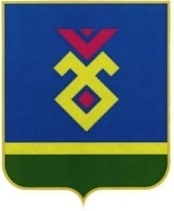 CОВЕТСЕЛЬСКОГО ПОСЕЛЕНИЯНАДЕЖДИНСКИЙ СЕЛЬСОВЕТМУНИЦИПАЛЬНОГО РАЙОНАИГЛИНСКИЙ РАЙОНРЕСПУБЛИКИ БАШКОРТОСТАН452420, Пятилетка   ауылы,  !62к  урамы, 4Тел.\факс   (34795) 2-60-33e-mail: nadegdino_igl@mail.ru452420,  с.  Пятилетка, ул. Центральная, 4Тел.\факс  (34795) 2-60-33e-mail: nadegdino_igl@mail.ruПриложение  №3    Приложение  №3    Приложение  №3    к решению Совета сельского поселенияк решению Совета сельского поселенияк решению Совета сельского поселенияНадеждинский сельсовет Надеждинский сельсовет   Иглинского района Республики Башкортостан  Иглинского района Республики Башкортостан  Иглинского района Республики Башкортостанот  "23" декабря 2015 г. №  51   от  "23" декабря 2015 г. №  51    "О бюджете сельского поселения Надеждинский сельсовет  "О бюджете сельского поселения Надеждинский сельсовет  "О бюджете сельского поселения Надеждинский сельсовет Иглинского района Республики Башкортостан на 2016 годИглинского района Республики Башкортостан на 2016 годИглинского района Республики Башкортостан на 2016 годи плановый период 2017 и 2018 годови плановый период 2017 и 2018 годови плановый период 2017 и 2018 годовПоступления доходов в бюджет сельского поселения  Надеждинский сельсовет  Иглинского района  Республики Башкортостан на 2016 годПоступления доходов в бюджет сельского поселения  Надеждинский сельсовет  Иглинского района  Республики Башкортостан на 2016 годПоступления доходов в бюджет сельского поселения  Надеждинский сельсовет  Иглинского района  Республики Башкортостан на 2016 год (тыс. руб.)Вид доходаКод БКВсегоВСЕГО ДОХОДЫ2 432,0СОБСТВЕННЫЕ ДОХОДЫ456,0Налог на доходы физических лиц с доходов, источником которых является налоговый агент, за исключением доходов, в отношении которых исчисление и уплата налога осуществляются в соответствии со статьями 227, 227.1 и 228 Налогового кодекса Российской Федерации182 1 01 02010 01 0000 110 20,0Налог на имущество физических лиц взымаемый по ставкам, применяемым к обьектам налогооблажения, расположенных в границах поселений182 1 06 01030 10 0000 110 35,0Земельный налог с организаций, обладающих земельным участком, расположенным в границах сельских поселений182 1 06 06033 10 0000 110170,0Земельный налог с физических лиц, обладающих земельным участком, расположенным в границах сельских поселений182 1 06 06043 10 0000 110200,0Государственная пошлина за совершение нотариальных действий должностными лицами органов местного самоуправления, уполномоченными в соответствии с законодательными актами Российской Федерации на совершение нотариальнеых действий791 1 08 04020 01 0000 1101,0Прочие неналоговые доходы бюджетов поселений791 117 05050 10 0000 18030,0БЕЗВОЗМЕЗДНЫЕ ПОСТУПЛЕНИЯ1 976,0Дотации бюджетам поселений на выравнивание уровня бюджетной обеспеченности 791 20 20 10 01 10 0000 15149,8Дотации бюджетам поселений на поддержку мер по обеспечению сбалансированности бюджетов 791 20 20 10 03 10 0000 151946,2Субвенции на осуществление первичного воинского учета на территориях, где осуществляют военные комисариаты791 20 20 30 15 10 0000 15180,0Прочие межбюджетные трансферты, передаваемые бюджетам сельских поселений  на благоустройство территорий населенных пунктов сельских поселений791 20 20 4999 10 7502 151500,0Прочие межбюджетные трансферты, передаваемые бюджетам сельских поселений на осуществление дорожной деятеьности в границах  сельских поселений791 20 20 49 99 10 7503 151400,0Приложение  №4    Приложение  №4    Приложение  №4    к решению Совета сельского поселенияк решению Совета сельского поселенияк решению Совета сельского поселенияНадеждинский сельсовет Надеждинский сельсовет   Иглинского района Республики Башкортостан  Иглинского района Республики Башкортостан  Иглинского района Республики Башкортостанот  "23" декабря 2015 г. №  51 от  "23" декабря 2015 г. №  51  "О бюджете сельского поселения Надеждинский сельсовет  "О бюджете сельского поселения Надеждинский сельсовет  "О бюджете сельского поселения Надеждинский сельсовет Иглинского района Республики Башкортостан на 2016 годИглинского района Республики Башкортостан на 2016 годИглинского района Республики Башкортостан на 2016 годи плановый период 2017 и 2018 годови плановый период 2017 и 2018 годови плановый период 2017 и 2018 годовПоступления доходов в бюджет сельского поселения  Надеждинский сельсовет  Иглинского района  Республики Башкортостан на плановый период 2017 и 2018 годов                                                                                                                  (тыс.руб.)Поступления доходов в бюджет сельского поселения  Надеждинский сельсовет  Иглинского района  Республики Башкортостан на плановый период 2017 и 2018 годов                                                                                                                  (тыс.руб.)Поступления доходов в бюджет сельского поселения  Надеждинский сельсовет  Иглинского района  Республики Башкортостан на плановый период 2017 и 2018 годов                                                                                                                  (тыс.руб.)Вид доходаКод БКСуммаСуммаВид доходаКод БК 2017 год2018годВид доходаКод БКВСЕГО ДОХОДЫ1 952,01 952,0СОБСТВЕННЫЕ ДОХОДЫ457,0459,0Налог на доходы физических лиц с доходов, источником которых является налоговый агент, за исключением доходов, в отношении которых исчисление и уплата налога осуществляются в соответствии со статьями 227, 227.1 и 228 Налогового кодекса Российской Федерации182 1 01 02010 01 0000 110 21,023,0Налог на имущество физических лиц взымаемый по ставкам, применяемым к обьектам налогооблажения, расположенных в границах поселений182 1 06 01030 10 0000 110 35,035,0Земельный налог с организаций, обладающих земельным участком, расположенным в границах сельских поселений182 1 06 06033 10 0000 110170,0170,0Земельный налог с физических лиц, обладающих земельным участком, расположенным в границах сельских поселений182 1 06 06043 10 0000 110200,0200,0Государственная пошлина за совершение нотариальных действий должностными лицами органов местного самоуправления, уполномоченными в соответствии с законодательными актами Российской Федерации на совершение нотариальнеых действий791 1 08 04020 01 0000 1101,01,0Прочие неналоговые доходы бюджетов поселений791 117 05050 10 0000 18030,030,0БЕЗВОЗМЕЗДНЫЕ ПОСТУПЛЕНИЯ1 495,01 493,0Дотации бюджетам поселений на выравнивание уровня бюджетной обеспеченности 791 20 20 10 01 10 0000 15149,849,8Дотации бюджетам поселений на поддержку мер по обеспечению сбалансированности бюджетов 791 20 20 10 03 10 0000 151945,2943,2Субвенции на осуществление первичного воинского учета на территориях, где осуществляют военные комисариаты791 20 20 30 15 10 0000 151Прочие межбюджетные трансферты, передаваемые бюджетам сельских поселений  на благоустройство территорий населенных пунктов сельских поселений791 20 20 4999 10 7502 151500,0500,0НаименованиеРзПрЦсрВрСумма               Всего2432Общегосударственные вопросы01001352  Программа «Совершенствование деятельности органов местного самоуправления  на 2016-2018 годы»01020110202030437Глава муниципального образования01020110202030437 Расходы на выплату персоналу муниципальных органов01020110202030100437Руководство и управление в сфере установленных функций органов государственной  власти субъектов Российской Федерации и органов местного самоуправления0104915Центральный аппарат0104915 Расходы на выплату персоналу муниципальных органов01040110202040100735Закупки товаров, работ и услуг   для муниципальных нужд01040110202040200173 Иные бюджетные ассигнования010401102020408007Национальная оборона020080Мобилизационная и вневойсковая подготовка0203011025118080Осуществление первичного воинского учета  на территориях ,где отсутствуют военные комиссариаты0203011025118080 Расходы на выплату персоналу муниципальных органов0203011025118010080Закупки товаров, работ и услуг   для муниципальных нужд02030110251180200Национальная безопасность и правоохранительная деятельность0300Программа «Обеспечение первичных мер пожарной безопасности на территории сельского поселения Надеждинскийсельсовет  муниципального района Иглинский район Республики Башкортостанна 2016-2018 годы»0310181Обеспечение пожарной безопасности03101810124300Закупки товаров, работ и услуг   для муниципальных нужд03101810124300200 Национальная экономика0400400Программа «Развитие автомобильных дорог сельского поселения Надеждинскийсельсовет  муниципального района Иглинский район Республики Башкортостан на 2016-2018 годы»0409042400Дорожное хозяйство (дорожные фонды)04090420103150400Закупки товаров, работ и услуг   для муниципальных нужд04090420103150200400Жилищно-коммунальное  хозяйство0500599Программа «Развитие объектов внешнего благоустройства территорий населенных пунктов сельского поселенияНадеждинскийсельсовет  муниципального района Иглинский район Республики Башкортостан на 2016-2018 годы»0503051599 Благоустройство05030510106050    2Уличное освещение0503051020605097Благоустройство (группа 11)05030510174040500Закупки товаров, работ и услуг   для муниципальных нужд050305101060502002Закупки товаров, работ и услуг   для муниципальных нужд0503051020605097Закупки товаров, работ и услуг   для муниципальных нужд05030510174040200500Программа «Мероприятия по профилактике экстремизма и терроризма, а также минимизация и (или) ликвидация последствий проявлений терроризма и экстримизма на территории сельского поселения Надеждинский сельсовет  муниципального района Иглинский район Республики Башкортостан на 2016-2018 годы»01132111,0Мероприятия по профилактике экстремизма и терроризма011321101247001,0Закупки товаров, работ и услуг   для муниципальных нужд011321101247002001,0НаименованиеРз.ПрЦсрВрСуммаСуммаНаименованиеРз.ПрЦсрВр2017 год.2018 год.               Всего19521952Общегосударственные вопросы010013521352  Программа «Совершенствование деятельности органов местного самоуправления  на 2016-2018 годы»01020110202030437437Глава муниципального образования01020110202030437437 Расходы на выплату персоналу муниципальных органов01020110202030100437437Руководство и управление в сфере установленных функций органов государственной  власти субъектов Российской Федерации и органов местного самоуправления0104Центральный аппарат0104915915 Расходы на выплату персоналу муниципальных органов01040110202040100735735Закупки товаров, работ и услуг   для муниципальных нужд01040110202040200173173 Иные бюджетные ассигнования0104011020204080077Национальная оборона0200Мобилизационная и вневойсковая подготовка02030110251180Осуществление первичного воинского учета  на территориях ,где отсутствуют военные комиссариаты02030110251180 Расходы на выплату персоналу муниципальных органов02030110251180100Закупки товаров, работ и услуг   для муниципальных нужд02030110251180200Национальная безопасность и правоохранительная деятельность0300Программа «Обеспечение первичных мер пожарной безопасностина территории сельского поселения Надеждинскийсельсовет  муниципального района Иглинский район Республики Башкортостанна 2016-2018 годы»0310141Обеспечение пожарной безопасности03101810124300Закупки товаров, работ и услуг   для муниципальных нужд03101810124300200Жилищно-коммунальное  хозяйство0500551502Программа «Развитие объектов внешнего благоустройства территорий населенных пунктов сельского поселенияНадеждинскийсельсовет  муниципального района Иглинский район Республики Башкортостанна 2016-2018 годы»0503051551502 Благоустройство05030510106050Уличное освещение05030510206050512Благоустройство (группа 11)05030510174040500500Закупки товаров, работ и услуг   для муниципальных нужд05030510106050200Закупки товаров, работ и услуг   для муниципальных нужд05030510206050512Закупки товаров, работ и услуг   для муниципальных нужд05030510174040200500500Условно-утвержденные расходы099900099994998Непрограмные расходы4998НаименованиеНаименованиеЦсрЦсрВрСумма               Всего               Всего2432Программа «Совершенствование деятельности органов местного самоуправления  на 2016-2018 годы»Программа «Совершенствование деятельности органов местного самоуправления  на 2016-2018 годы»0110111352Глава муниципального образованияГлава муниципального образования01102020300110202030437 Расходы на выплату персоналу муниципальных органов Расходы на выплату персоналу муниципальных органов01102020300110202030100437Центральный аппаратЦентральный аппарат01102020400110202040915 Расходы на выплату персоналу муниципальных органов Расходы на выплату персоналу муниципальных органов01102020400110202040     100735Закупки товаров, работ и услуг   для муниципальных нуждЗакупки товаров, работ и услуг   для муниципальных нужд01102020400110202040200173 Иные бюджетные ассигнования Иные бюджетные ассигнования011020204001102020408007Мобилизационная и вневойсковая подготовкаМобилизационная и вневойсковая подготовка0110251180011025118080Осуществление первичного воинского учета  на территориях ,где отсутствуют военные комиссариатыОсуществление первичного воинского учета  на территориях ,где отсутствуют военные комиссариаты0110251180011025118080 Расходы на выплату персоналу муниципальных органов Расходы на выплату персоналу муниципальных органов0110251180011025118010080Закупки товаров, работ и услуг   для муниципальных нуждЗакупки товаров, работ и услуг   для муниципальных нужд01102511800110251180200Программа «Обеспечение первичных мер пожарной безопасности на территории сельского поселения Надеждинскийсельсовет  муниципального района Иглинский район Республики Башкортостан на 2016-2018 годы»Программа «Обеспечение первичных мер пожарной безопасности на территории сельского поселения Надеждинскийсельсовет  муниципального района Иглинский район Республики Башкортостан на 2016-2018 годы»1414Обеспечение пожарной безопасностиОбеспечение пожарной безопасности18101243001810124300Закупки товаров, работ и услуг   для муниципальных нуждЗакупки товаров, работ и услуг   для муниципальных нужд18101243001810124300200Программа «Развитие автомобильных дорог сельского поселения Надеждинскийсельсовет  муниципального района Иглинский район Республики Башкортостан Башкортостан на 2016-2018 годы»Программа «Развитие автомобильных дорог сельского поселения Надеждинскийсельсовет  муниципального района Иглинский район Республики Башкортостан Башкортостан на 2016-2018 годы»0404400Дорожное хозяйство (дорожные фонды)Дорожное хозяйство (дорожные фонды)04201031500420103150400Закупки товаров, работ и услуг   для муниципальных нуждЗакупки товаров, работ и услуг   для муниципальных нужд04201031500420103150200400Программа «Развитие объектов внешнего благоустройства территорий населенных пунктов сельского поселенияНадеждинскийсельсовет  муниципального района Иглинский район Республики Башкортостан на 2016-2018 годы»Программа «Развитие объектов внешнего благоустройства территорий населенных пунктов сельского поселенияНадеждинскийсельсовет  муниципального района Иглинский район Республики Башкортостан на 2016-2018 годы»0505599 Благоустройство Благоустройство051010605005101060502002Закупки товаров, работ и услуг   для муниципальных нуждЗакупки товаров, работ и услуг   для муниципальных нужд051010605005101060502Уличное освещениеУличное освещение0510206050051020605020097Закупки товаров, работ и услуг   для муниципальных нуждЗакупки товаров, работ и услуг   для муниципальных нужд0510206050051020605097Благоустройство (группа 11)Благоустройство (группа 11)05101740400510174040200500Закупки товаров, работ и услуг   для муниципальных нуждЗакупки товаров, работ и услуг   для муниципальных нужд05101740400510174040500Программа «Мероприятия по профилактике экстремизма и терроризма, а также минимизация и (или) ликвидация последствий проявлений терроризма и экстримизма на территории сельского поселения Надеждинский сельсовет  муниципального района Иглинский район Республики Башкортостан на 2016-2018 годы»211012470021101247002002001,01,0Мероприятия по профилактике экстремизма и терроризма211012470021101247001,01,0Закупки товаров, работ и услуг   для муниципальных нужд211012470021101247002002001,01,0НаименованиеЦсрВрСуммаСуммаНаименованиеЦсрВр2017 год.2018 год.               Всего19521952Программа «Совершенствование деятельности органов местного самоуправления  на 2016-2018 годы»01113521352Глава муниципального образования011020230437437 Расходы на выплату персоналу муниципальных органов011020230100437437Центральный аппарат011020240915915 Расходы на выплату персоналу муниципальных органов011020240     100735735Закупки товаров, работ и услуг   для муниципальных нужд011020240200173173 Иные бюджетные ассигнования01102024080077Мобилизационная и вневойсковая подготовка0110251180Осуществление первичного воинского учета  на территориях ,где отсутствуют военные комиссариаты0110251180 Расходы на выплату персоналу муниципальных органов0110251180100Закупки товаров, работ и услуг   для муниципальных нужд0110251180200Программа «Обеспечение первичных мер пожарной безопасности на территории сельского поселения Надеждинскийсельсовет  муниципального района Иглинский район Республики Башкортостан на 2016-2018 годы»14Обеспечение пожарной безопасности1810124300Закупки товаров, работ и услуг   для муниципальных нужд1810124300200Программа «Развитие объектов внешнего благоустройства территорий сельского поселения Надеждинскийсельсовет  муниципального района Иглинский район Республики Башкортостан на 2016-2018 годы»051551502 Благоустройство0510106050Закупки товаров, работ и услуг   для муниципальных нужд0510106050Уличное освещение0510206050200512Закупки товаров, работ и услуг   для муниципальных нужд0510206050512Благоустройство (группа 11)0510174040500500Закупки товаров, работ и услуг   для муниципальных нужд0510174040500500Условно-утвержденные   расходы0099994998НаименованиеНаименованиеВед-воРзПзЦсВрСуммаВсегоВсего2432Администрация сельского поселения Надеждинскийсельсовет муниципального района  Иглинский  района  Республики БашкортостанАдминистрация сельского поселения Надеждинскийсельсовет муниципального района  Иглинский  района  Республики Башкортостан7911352Программа «Совершенствование деятельности органов местного самоуправления  на 2016-2018 годы»Программа «Совершенствование деятельности органов местного самоуправления  на 2016-2018 годы»79101000111352Общегосударственные вопросыОбщегосударственные вопросы79101001352Глава муниципального образованияГлава муниципального образования7910102011020230437Расходы на выплату персоналу муниципальных органовРасходы на выплату персоналу муниципальных органов7910102011020230100437Центральный аппаратЦентральный аппарат7910104915 Расходы на выплату персоналу муниципальных органов Расходы на выплату персоналу муниципальных органов7910104011020240100735Закупки товаров, работ и услуг   для муниципальных нуждЗакупки товаров, работ и услуг   для муниципальных нужд7910104011020240200173 Иные бюджетные ассигнования Иные бюджетные ассигнования79101040110202408007Национальная оборонаНациональная оборона791020080Мобилизационная и вневойсковая подготовкаМобилизационная и вневойсковая подготовка7910203011025118080Осуществление первичного воинского учета  на территориях, где отсутствуют военные комиссариатыОсуществление первичного воинского учета  на территориях, где отсутствуют военные комиссариаты7910203011025118080 Расходы на выплату персоналу муниципальных органов Расходы на выплату персоналу муниципальных органов7910203011025118010080Закупки товаров, работ и услуг   для муниципальных нуждЗакупки товаров, работ и услуг   для муниципальных нужд79102030110251180200Пожарная безопасностьПожарная безопасность7910300Программа «Обеспечение первичных мер пожарной безопасности на территории сельского поселения на 2016-2018 годы»Программа «Обеспечение первичных мер пожарной безопасности на территории сельского поселения на 2016-2018 годы»7910310141Обеспечение пожарной безопасностиОбеспечение пожарной безопасности79103101810124300Закупки товаров, работ и услуг   для муниципальных нуждЗакупки товаров, работ и услуг   для муниципальных нужд79103101810124300200 Национальная экономика Национальная экономика7910400400Дорожное хозяйство (дорожные фонды)Дорожное хозяйство (дорожные фонды)79104090420103150400Закупки товаров, работ и услуг   для муниципальных нуждЗакупки товаров, работ и услуг   для муниципальных нужд79104090420103150200400Жилищно-коммунальное  хозяйствоЖилищно-коммунальное  хозяйство7910500599Программа «Развитие объектов внешнего благоустройства территорий населенных пунктов сельского поселенияНадеждинскийсельсовет  муниципального района Иглинский район Республики Башкортостан на 2016-2018 годы»Программа «Развитие объектов внешнего благоустройства территорий населенных пунктов сельского поселенияНадеждинскийсельсовет  муниципального района Иглинский район Республики Башкортостан на 2016-2018 годы»791051599БлагоустройствоБлагоустройство791050305101060502Закупки товаров, работ и услуг   для муниципальных нуждЗакупки товаров, работ и услуг   для муниципальных нужд791050305101060502002Уличное освещениеУличное освещение7910503051020605097Закупки товаров, работ и услуг   для муниципальных нуждЗакупки товаров, работ и услуг   для муниципальных нужд7910503051020605020097Благоустройство (группа 11)Благоустройство (группа 11)79105030510174040500Закупки товаров, работ и услуг   для муниципальных нуждЗакупки товаров, работ и услуг   для муниципальных нужд79105030510174040500Программа «Мероприятия по профилактике экстремизма и терроризма, а также минимизация и (или) ликвидация последствий проявлений терроризма и экстримизма на территории сельского поселения Надеждинский сельсовет  муниципального района Иглинский район Республики Башкортостан на 2016-2018 годы»79101132111,0Мероприятия по профилактике экстремизма и терроризма011321101247001,0Закупки товаров, работ и услуг   для муниципальных нужд011321101247002001,0НаименованиеВед-воРзПзЦсВрСуммаСуммаНаименованиеВед-воРзПзЦсВр2017 год.2018 год.НаименованиеВсего19521952Администрация сельского поселения Надеждинскийсельсовет муниципального района  Иглинский  район  Республики Башкортостан79113521352Программа «Совершенствование деятельности органов местного самоуправления  на 2016-2018 годы»791010001113521352Общегосударственные вопросы791010013521352Глава муниципального образования7910102011020230437437Расходы на выплату персоналу муниципальных органов7910104011020230100437437Центральный аппарат7910104915915 Расходы на выплату персоналу муниципальных органов7910104011020240100735735Закупки товаров, работ и услуг   для муниципальных нужд7910104011020240200173173 Иные бюджетные ассигнования791010401102024080077Национальная оборона7910200Мобилизационная и вневойсковая подготовка79102030110251180Осуществление первичного воинского учета  на территориях, где отсутствуют военные комиссариаты79102030110251180 Расходы на выплату персоналу муниципальных органов79102030110251180100Закупки товаров, работ и услуг   для муниципальных нужд79102030110251180200Пожарная безопасность7910300Программа «Обеспечение первичных мер пожарной безопасности на территории сельского поселения Надеждинскийсельсовет  муниципального района Иглинский район Республики Башкортостан на 2016-2018 годы»7910310141Обеспечение пожарной безопасности79103101810124300Закупки товаров, работ и услуг   для муниципальных нужд79103101810124300200Жилищно-коммунальное   хозяйство7910500551502Программа «Развитие объектов внешнего благоустройства территорий населенных пунктов сельского поселенияНадеждинскийсельсовет  муниципального района Иглинский район Республики Башкортостан на 2016-2018 годы»7910500051551502Благоустройство79105030510106050Закупки товаров, работ и услуг   для муниципальных нужд79105030510106050200Уличное освещение79105030510206050512Закупки товаров, работ и услуг   для муниципальных нужд79105030510206050200512Благоустройство (группа 11)79105030510174040500500Закупки товаров, работ и услуг   для муниципальных нужд79105030510174040500500 Условно утвержденные расходы79199004998Условно утвержденные расходы79199990099994998